	Week 4 focus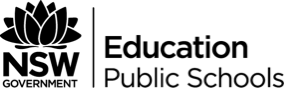 Students describe and demonstrate their understanding of how the body is used in space, time and dynamics in performance. Students develop their use of ICT skills to complete assessment.Integrated learning experiencesLesson 13Understanding terminologyGive students an in-class quiz, making it a combination of movement and verbal responses.This method of formative assessment confirms understanding as well as assists students with the unit’s assessment task.Evidence of learning4.1.3	Demonstrate and vary space, time and dynamics in a range of phrases and sequences.Lesson 14ICT lessonStudents should be finalising the presentation of their assessment task. Evidence of learning5.1.1 Reflect on own capabilities and limitations.Safely execute movement sequences.Perform non-locomotor and locomotor movements with correct body alignment.Lesson 15 & 16Performance of effective warm-up, non-locomotor and locomotor combinations, sequences and dances developed over the 4-week unit. Evidence of learning4.3.1, 5.3.1Oral and movement responses.Appropriate use of terminology.